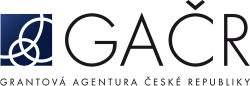 Smlouva o poskytnutí dotace na podporu grantového projektu č. 20-07487S panelu č. P103Na základě výsledků veřejné soutěže ve výzkumu, experimentálním vývoji a inovacích na podporu grantových projektů základního výzkumu (dále jen „Veřejná soutěž“ ) realizované podle zákona č. 130/2002 Sb., o podpoře výzkumu, experimentálního vývoje a inovací z veřejných prostředků a o změně některých souvisejících zákonů(zákon o podpoře výzkumu, experimentálního vývoje a inovací), ve znění pozdějších předpisů (dále jen „Zákon“),ve spojení s ustanovením § 17 zákona č. 218/2000 Sb., o rozpočtových pravidlech a o změně některýchsouvisejících zákonů (rozpočtová pravidla), ve znění pozdějších předpisů (dále jen „Rozpočtová pravidla“) a vespojení s ustanovením § 1772 a násl. zákona č. 89/2012 Sb., občanský zákoník, ve znění pozdějších předpisů (dále jen „Občanský zákoník“ ) a ve spojení s částí pátou zákona č. 500/2004 Sb., správní řád, ve znění pozdějších předpisů (dále jen „Správní řád“ ) uzavřely dnešního dne1.2.tutoČeská republika – Grantová agentura České republikyse sídlem: Evropská 2589/33b, 160 00 Praha 6IČO: 48549037Zastoupená: RNDr. Alice Valkárová, DrSc., předsedkyně Grantové agentury České republiky (dále jen „ Poskytovatel“)Vysoké učení technické v Brněse sídlem: Antonínská 548/1, 601 90 Brno, CZIČO: 00216305Zastoupený(á): prof. RNDr. Ing. Petr Štěpánek, CSc. č. účtu: 94-37220621/0710(dále jen „ Příjemce“)smlouvu o poskytnutí dotace na podporu grantového projektu (dále jen „Smlouva“):Základní ustanoveníPoskytovatel vyhlásil dne 21.2.2019 Veřejnou soutěž. Příjemce podal do Veřejné soutěže návrh grantového projektu, přičemž práva a povinnosti Poskytovatele a Příjemce jako uchazeče v průběhu Veřejné soutěže byly, kromě obecně závazných právních předpisů, upraveny zadávací dokumentací tétoVeřejné soutěže (dále jen „Zadávací dokumentace“). Zadávací dokumentace je nedílnou součástíSmlouvy a pro svůj rozsah je volně dostupná na webových stránkách Poskytovatele (www.gacr.cz).V míře, v jaké je Zadávací dokumentace relevantní pro plnění Smlouvy, je Příjemce povinen se jí při  plnění Smlouvy řídit. Příjemce je povinen k tomu zavázat i řešitele a případného dalšího účastníka (ten je povinen k tomu zavázat spoluřešitele). Příjemce je dále povinen seznámit řešitele se zněním Etického kodexu pro řešitele projektů GA ČR, který je volně dostupný na webových stránkách Poskytovatele na adrese www.gacr.cz, a zavázat jej, aby se při řešení grantového projektu tímto Etickým kodexem řídil. Příjemce je též povinen zavázat případného dalšího účastníka, aby s tímto Etickým kodexem seznámil spoluřešitele a zavázal jej, aby se při řešení grantového projektu tímto Etickým kodexem řídil.Poskytovatelem schválený návrh grantového projektu Příjemce, kterému bylo Poskytovatelem přiděleno registrační číslo 20-07487S, je nedílnou součástí Smlouvy a pro svůj rozsah je umístěn v aplikaci propodávání a správu projektů GRIS na adrese www.gris.cz, kde si ho řešitel může kdykoliv zobrazit (dále jen „Návrh projektu“ ).Na základě výsledků Veřejné soutěže Poskytovatel uzavírá s Příjemcem tuto Smlouvu za účelem úpravy vzájemných práv a povinností při poskytování podpory z veřejných prostředků projektu, jehož identifikace je uvedena v odstavci 5 až 7 tohoto článku Smlouvy a v Návrhu projektu.Název grantového projektu: Škálovatelné techniky pro analýzu komplexních vlastností počítačových systémůPředmět a cíle řešení grantového projektu: Cílem projektu je zlepšit současné metody automatizované analýzy a verifikace tak, aby se výrazně zvýšila jejich škálovatelnost a schopnost  analyzovat složité vlastnosti programů používajících pokročilé programovací techniky s nízko-úrovňovými ukazatelovými operacemi, řetězci, poli a paralelismy.Cíle grantového projektu, jeho předpokládané výsledky a způsob ověření jejich dosažení jsou uvedeny     v Návrhu projektu.Registrační číslo grantového projektu: 20-07487S (dále jen „Projekt“).Datum zahájení řešení Projektu: 1.1.2020Datum ukončení řešení Projektu: 31.12.2022Datum doručení  dílčí  zprávy  /  dílčí  finanční  zprávy  /  průběžné  odborné  zprávy  Projektu  v  souladu s příslušnou Zadávací dokumentací: nejpozději do dne stanoveného Poskytovatelem a uveřejněného na jeho webových stránkách (www.gacr.cz).Datum doručení závěrečné zprávy / závěrečné odborné zprávy Projektu v souladu s příslušnou Zadávací dokumentací: nejpozději do dne stanoveného Poskytovatelem a uveřejněného na jeho webových stránkách (www.gacr.cz).Řešitelem se ustanovuje: XXXXXXXXX (dále jen „Řešitel“ ).Celkové náklady na řešení Projektu a podpora z veřejných prostředkůCelková výše uznaných nákladů na celou dobu řešení Projektu je uvedena v Návrhu projektu ve formuláři Část B a činí 10 818 000 Kč . Podrobné vymezení položek uznaných nákladů a jejich členění je stanoveno v Návrhu projektu a v rozpisu finančních prostředků pro jednotlivé roky řešení Projektu, který tvoří Přílohuč. 1 a nedílnou součást této Smlouvy (dále jen „Rozpis Grantových prostředků Projektu“ ).Celková výše podpory z veřejných prostředků poskytovaná Poskytovatelem (dále jen „Grantovéprostředky“ ) na celou dobu řešení Projektu může činit až 9 540 000 Kč .Rozdělení podpory pro jednotlivé roky řešení Projektu z veřejných prostředků poskytované Poskytovatelem je stanoveno v Rozpisu Grantových prostředků Projektu.Budou-li na základě hodnocení postupu Příjemce při řešení Projektu splněny předpoklady pro pokračování podpory Projektu dle článku X. Smlouvy, poskytne Poskytovatel Příjemci v daném roce řešení Projektu příslušnou podporu dle Rozpisu Grantových prostředků Projektu. Nebudou-li tyto předpoklady pro pokračování podpory Projektu splněny, Poskytovatel je oprávněn poskytování podpory ukončit a Smlouvu písemně vypovědět k datu určenému Poskytovatelem nebo bez výpovědní doby.ŘešitelŘešitel odpovídá Příjemci za odbornou úroveň Projektu. Práva a povinnosti Řešitele jsou ve vztahu           k Příjemci upravena zvláštním smluvním vztahem mezi nimi, není-li Příjemce současně Řešitelem. Práva a povinnosti Řešitele ve vztahu k Poskytovateli jsou řešena ustanoveními této Smlouvy a Zadávací dokumentace. Příjemce je povinen k plnění těchto práv a povinností zavázat Řešitele.Příjemce odpovídá za to, že Řešitel souhlasí se svým ustanovením Řešitelem Projektu, že byl seznámen s obsahem této Smlouvy, včetně obsahu všech jejích příloh a dodatků, stejně tak jako se Zadávací dokumentací, a že se zavazuje ve vztahu k Poskytovateli dodržovat veškerá ustanovení obecně závazných právních předpisů, Smlouvy, včetně všech jejích příloh a dodatků, Zadávací dokumentace       a Návrhu projektu.Příjemce tímto stvrzuje Poskytovateli, že výše uvedený Řešitel je k Příjemci v pracovněprávním vztahu, pokud není Příjemce – fyzická osoba současně Řešitelem, případně že tento pracovněprávní vztah vznikne nejpozději ke dni zahájení řešení Projektu.Poskytnutí Grantových prostředkůPro první rok řešení Projektu poskytne Poskytovatel Příjemci na řešení Projektu podporu ve výši dle Rozpisu Grantových prostředků Projektu, za splnění podmínek, ve lhůtě a způsobem, které vyplývají        z ustanovení této Smlouvy a Zadávací dokumentace.Budou-li na základě hodnocení postupu Příjemce při řešení Projektu splněny předpoklady pro pokračování podpory Projektu, poskytne Poskytovatel Příjemci v každém dalším roce řešení Projektu příslušnou podporu dle Rozpisu Grantových prostředků Projektu, za splnění podmínek, ve lhůtě a způsobem, které vyplývají z ustanovení této Smlouvy a Zadávací dokumentace. Poskytovatel je oprávněn v případě, kdy nejsou předpoklady pro pokračování podpory Projektu zcela splněny, navrhnout Příjemci vhodnou změnu v řešení Projektu, včetně změny Rozpisu Grantových prostředků Projektu. Nebudou-li předpoklady pro pokračování podpory Projektu splněny nebo Příjemce nepřistoupí na vhodnou změnu v řešení Projektu, včetně Rozpisu Grantových prostředků Projektu, je Poskytovatel oprávněn poskytování podpory ukončit    a Smlouvu písemně vypovědět k datu určenému Poskytovatelem nebo bez výpovědní doby.Dojde-li v důsledku rozpočtového provizoria k regulaci čerpání rozpočtu, určuje lhůtu k poskytnutí Grantových prostředků Příjemci vlastním rozhodnutím Poskytovatel. Poskytovatel je v takovém případě rovněž vždy oprávněn tuto Smlouvu bez výpovědní doby vypovědět.Účast dalších účastníkůPokud  se  na  řešení  Projektu  má  podílet  jeden  nebo  více  dalších  účastníků,  je  stanoven  rozsah    a specifikace jejich účasti v Návrhu projektu. Poskytnutí podpory dalším účastníkům Projektu, včetně výše této podpory, je závislé na poskytnutí podpory Příjemci a výše této podpory je uvedena v Rozpisu Grantových prostředků Projektu.Pokud se na řešení Projektu má podílet jeden nebo více dalších účastníků, je Příjemce povinen ve lhůtě, za podmínek a s náležitostmi dle Zadávací dokumentace a této Smlouvy uzavřít s každým dalším účastníkem písemnou smlouvu o účasti na řešení Projektu a prokázat Poskytovateli nabytí účinnosti této smlouvy, a to buď zasláním potvrzení o zveřejnění této smlouvy v registru smluv, nebo zasláním odkazu na zveřejněnou smlouvu. Prokázání nabytí účinnosti smlouvy o účasti na řešení Projektu podle předchozí věty je podmínkou pro zahájení poskytování podpory Poskytovatelem. Smlouva o účasti na řešení Projektu musí být mezi Příjemcem a dalším účastníkem uzavřena na dobu určitou, a to na dobu, na kterou je uzavřena mezi Příjemcem a Poskytovatelem tato Smlouva, popřípadě na dobu kratší.Jestliže Poskytovatel poskytuje Příjemci podporu včetně části podpory určené pro dalšího účastníka, musí být součástí obsahu každé smlouvy o účasti na řešení Projektu uzavírané mezi Příjemcem a dalším účastníkem ujednání o tom, že Příjemce poskytne dalšímu účastníkovi jemu určenou část podpory ve lhůtě 30 dnů od obdržení této části podpory od Poskytovatele, a to převodem na účet dalšího účastníka vedený u peněžního ústavu, který musí být ve smlouvě o účasti na řešení Projektu výslovně uveden. Příjemce je povinen poskytnout dalšímu účastníku v uvedené lhůtě a uvedeným způsobem veškeré prostředky, které tvoří část podpory určené pro další účastníky a které má ve své dispozici.Příjemce je povinen učinit součástí obsahu každé smlouvy o účasti na řešení Projektu uzavírané s dalším účastníkem  ustanovení  zavazující  dalšího  účastníka  dodržovat  veškeré  povinnosti  Příjemce,  jakož    i povinnosti dalšího účastníka, které vyplývají z ustanovení této Smlouvy a z ustanovení Zadávací dokumentace, s výjimkou ustanovení, z jejichž podstaty vyplývá, že se nemohou vztahovat na dalšího účastníka.Příjemce je povinen učinit součástí obsahu každé smlouvy o účasti na řešení Projektu uzavírané s dalším účastníkem  ustanovení  zavazující  dalšího  účastníka  umožnit  výkon  kontroly  plnění  jeho  povinností  v  rozsahu  a  způsobem  vyplývajícím  z  této  Smlouvy,  z  ustanovení  Zadávací  dokumentace,  jakož     i vyplývajícím z ustanovení smlouvy o účasti na řešení Projektu uzavírané mezi Příjemcem a dalšímúčastníkem a obecně závazných právních předpisů, a to jak Příjemci, tak i Poskytovateli (kontrolní oprávnění Příjemce i Poskytovatele vůči dalšímu účastníku jsou tak totožná). Dále je Příjemce povinen učinit součástí obsahu každé smlouvy o účasti na řešení Projektu uzavírané s dalším účastníkem ustanovení zavazující dalšího účastníka plnit povinnosti podle Přílohy 4, čl. 3, čl. 4 a čl. 5 Zadávací dokumentace jak vůči Poskytovateli, tak i Příjemci.Použití Grantových prostředků a zásady hospodaření s nimiPříjemce bere na vědomí skutečnost, že jakékoliv prostředky poskytnuté mu Poskytovatelem na základě této Smlouvy jsou dotací dle obecně závazných právních předpisů a jsou účelově vázány. Příjemce nebo další účastník je povinen takové prostředky použít výlučně k úhradě uznaných nákladů Projektu dle této Smlouvy vynaložených Příjemcem nebo dalším účastníkem na řešení Projektu za podmínek a v rozsahu, které vyplývají z této Smlouvy, Zadávací dokumentace a obecně závazných právních předpisů.Příjemce je povinen hospodařit s poskytnutými Grantovými prostředky s péčí řádného hospodáře, plnit povinnosti stanovené touto Smlouvou, Zadávací dokumentací a obecně závaznými právními předpisy, zejména Zákonem, Rozpočtovými pravidly a Občanským zákoníkem, a dále je povinen se při hospodaření s poskytnutými Grantovými prostředky řídit písemnými pokyny Poskytovatele, a to bez zbytečného odkladu po jejich obdržení. Příjemce je dále povinen obdobným způsobem zavázat každého dalšího účastníka.Pokud v průběhu řešení Projektu nastanou skutečnosti vyžadující jakoukoliv změnu skladby či výše Grantových prostředků, postupuje se způsobem uvedeným v Zadávací dokumentaci pro změny v rámci řešení Projektu.Poruší-li Příjemce nebo kterýkoliv další účastník jakoukoliv povinnost týkající se hospodaření s Grantovými prostředky nebo použití těchto prostředků, která vyplývá z ustanovení obecně závazných právních předpisů a/nebo z ustanovení této Smlouvy a/nebo z ustanovení Zadávací dokumentace a/nebo z Návrhu projektu, je Příjemce povinen tyto Grantové prostředky nebo vzniklý rozdíl v Grantových prostředcích vrátit Poskytovateli a Poskytovatel je vždy oprávněn tuto Smlouvu vypovědět bez výpovědní doby. Tím nejsou dotčeny další důsledky porušení povinnosti vyplývající z obecně závazných právních předpisů, této Smlouvy nebo Zadávací dokumentace.EvidencePříjemce je povinen vést pro Projekt samostatnou oddělenou účetní evidenci (podle obecně závazných právních předpisů upravujících vedení účetní evidence), která musí být vedena správně, úplně, průkazně, srozumitelně, přehledně, způsobem zaručujícím trvalost účetních záznamů a takovým způsobem, aby Příjemce mohl kdykoliv na výzvu Poskytovatele poskytnout věrohodné, aktuální a prokazatelné údaje        o stavu hospodaření s Grantovými prostředky a tyto údaje rovněž prokázat.O všech uznaných nákladech Projektu musí být v rámci shora uvedené účetní evidence vedena na samostatném analytickém účtu samostatná a oddělená evidence a v jejím rámci pak dále samostatná       a oddělená evidence o výdajích a nákladech hrazených z Grantových prostředků. Evidence hospodaření   s Grantovými prostředky tedy musí být zcela oddělena od evidence případných jakýchkoliv dalších finančních prostředků vynaložených na řešení Projektu (např. finančních prostředků Příjemce nebo dalšího účastníka).Další povinnosti Příjemce týkající se vedení účetní evidence včetně finančního vypořádání poskytnuté dotace se státním rozpočtem vyplývají ze Zadávací dokumentace a obecně závazných právních předpisů.Příjemce je povinen se vypořádat se státním rozpočtem nejpozději do 15. února roku následujícího po ukončení Projektu a Příjemce je rovněž povinen nejpozději do 15. února každého kalendářního roku doručit Poskytovateli v písemné a rovněž elektronické podobě pravdivou a úplnou informaci o čerpání přidělených účelových prostředků za každý jednotlivý Příjemcem řešený Projekt v předchozím kalendářním roce, a to na k tomu určeném formuláři poskytnutém Poskytovatelem a s následujícími náležitostmi:identifikace Příjemce, Řešitele a Projektu;celková výše účelových prostředků poskytnutých v kalendářním roce, za který se informace podává;celková výše účelových prostředků vyčerpaných v kalendářním roce, za který se informace podává;výše nespotřebovaných prostředků převáděných Příjemcem do dalších let;výše nespotřebovaných prostředků vrácených Poskytovateli, včetně data vrácení;další údaje tvořící obsah příslušného formuláře.Řádným splněním této povinnosti plní Příjemce rovněž svou povinnost vyplývající z ustanovení čl. 3 Přílohy 4 Zadávací dokumentace. Poruší-li Příjemce svou povinnost uvedenou v tomto článku Smlouvy, je Poskytovatel vždy oprávněn Smlouvu vypovědět bez výpovědní doby.Příjemce se zavazuje poskytnout Poskytovateli veškerou nezbytnou součinnost a veškeré Poskytovatelem požadované podklady pro vypořádání Grantových prostředků se státním rozpočtem v souladu se  zvláštním právním předpisem.KontrolaPoskytovatel je oprávněn provádět kdykoliv kontrolu a hodnocení plnění cílů Projektu, včetně kontroly čerpání a užívání podpory a hospodaření s Grantovými prostředky, účelnosti uznaných nákladů podle této Smlouvy  a  plnění  povinností  Příjemce,  Řešitele,  dalšího  účastníka  a  spoluřešitele,  a  to  u  Příjemce i dalšího účastníka.Příjemce (stejně jako Řešitel) a další účastník (stejně jako spoluřešitel) je povinen umožnit Poskytovateli výkon jeho kontrolních oprávnění dle této Smlouvy a Zadávací dokumentace a poskytnout Poskytovateli veškerou nutnou nebo Poskytovatelem požadovanou součinnost. Příjemce je povinen každého dalšího účastníka zavázat k tomu, aby další účastník obdobným způsobem zavázal každého jím ustanoveného spoluřešitele.Poskytovatel má právo provést kontrolu dle této Smlouvy nebo Zadávací dokumentace kdykoliv v průběhu řešení Projektu a i po jeho ukončení. Kontrola ze strany Poskytovatele u Příjemce nebo u dalšího účastníka nijak nenahrazuje provedení kontroly územními finančními orgány dle obecně závazných právních předpisů.Příjemce je povinen uvádět v rámci dílčích zpráv / dílčích finančních zpráv / průběžných odborných zpráv / závěrečných zpráv / závěrečných odborných zpráv nebo jakýchkoliv jiných dokumentů (oznámení, žádostí, informací atd.) doručovaných Poskytovateli v souladu s příslušnou Zadávací dokumentací výlučně pravdivé, úplné a nezkreslené údaje. Pokud tuto svou povinnost Příjemce poruší, je Poskytovatel vždy oprávněn Smlouvu vypovědět bez výpovědní doby, přičemž další povinnosti Příjemce stanovené pro tento případ obecně závaznými právními předpisy, touto Smlouvou nebo Zadávací dokumentací nejsou dotčeny.Další práva a povinnosti stran týkající se kontroly vyplývají z ustanovení Zadávací dokumentace.Postup při řešení ProjektuPříjemce  je  bez  dalšího  povinen  zajistit,  že  řešení  Projektu  bude  zahájeno  nejpozději  ve  lhůtě     do 60 kalendářních dnů ode dne účinnosti této Smlouvy, v případě rozpočtového provizoria ve lhůtě          a postupem dle Rozpočtových pravidel, a pokračovat v řešení Projektu až do data ukončení řešení Projektu uvedeného v ustanovení čl. I. odst. 6 této Smlouvy, nebo do ukončení účinnosti této Smlouvy, nastane-li dříve, a to způsobem vyplývajícím z této Smlouvy, zejména z jejích příloh, Zadávací dokumentace, Návrhu projektu a obecně závazných právních předpisů.Příjemce i další účastník je povinen postupovat při řešení Projektu s odbornou péčí, s využitím všech odborných znalostí Příjemce, Řešitele, dalšího účastníka a spoluřešitele. Příjemce je povinen každého dalšího účastníka zavázat k plnění povinností dle této Smlouvy.Příjemce i další účastník je povinen využívat při řešení Projektu hmotný a nehmotný majetek, který pro řešení Projektu z Grantových prostředků pořídil, a to v rozsahu a způsobem vyplývajícím z této Smlouvy, Zadávací dokumentace  a  Návrhu  projektu.  Příjemce  je  povinen  každého  dalšího  účastníka  zavázat k plnění povinností dle této Smlouvy.V rámci postupu při řešení Projektu je Příjemce povinen předkládat Poskytovateli v souladu s příslušnou Zadávací dokumentací dílčí zprávu / dílčí finanční zprávu / průběžnou odbornou zprávu / závěrečnouzprávu /  závěrečnou  odbornou  zprávu,  a  to  ve  lhůtě  dle  čl.  I.  odst.  6  této  Smlouvy,  způsobem  a s náležitostmi dle Zadávací dokumentace.Příjemce se zavazuje při řešení Projektu dodržovat i další povinnosti vyplývající pro něj z ustanovení Smlouvy, Zadávací dokumentace, Návrhu projektu a obecně závazných právních předpisů.Příjemce je povinen ukončit řešení Projektu nejpozději do data ukončení řešení Projektu uvedeného v čl. I. odst. 6 této Smlouvy a výsledky řešení Projektu Poskytovateli doložit či prezentovat v souladu s Návrhem projektu a příslušnými ustanoveními Zadávací dokumentace.Hodnocení postupu Příjemce při řešení ProjektuNa základě výsledků kontrolní činnosti Poskytovatele a dílčích zpráv / průběžných odborných zpráv provádí Poskytovatel pravidelné každoroční hodnocení postupu Řešitele při řešení Projektu, a to způsobem a podle kritérií pro hodnocení průběhu řešení Projektu uvedených v čl. 4 Přílohy 4 Zadávací dokumentace.Jsou-li dle hodnocení podle čl. X. odst. 1 této Smlouvy splněny předpoklady k pokračování podpory Projektu v dalším roce řešení, poskytne Poskytovatel Příjemci příslušnou část podpory na řešení Projektu v dalším roce dle Rozpisu Grantových prostředků Projektu.Nejsou-li dle hodnocení podle čl. X. odst. 1 této Smlouvy splněny předpoklady k pokračování podpory Projektu, nebo jestliže Příjemce odmítl návrh dodatku ke Smlouvě upravující vhodnou změnu v řešení Projektu nebo změnu v Rozpisu Grantových prostředků Projektu dle doporučení oborové komise, je Poskytovatel vždy oprávněn Smlouvu vypovědět bez výpovědní doby.Informační systém výzkumu, vývoje a inovacíPříjemce je povinen zpracovat údaje pro informační systém výzkumu, vývoje a inovací (IS VaVaI), část Rejstřík informací o výsledcích (RIV), a doručit tyto údaje Poskytovateli v rozsahu vyplývajícím z obecně závazných právních předpisů. Příjemce je povinen doručit Poskytovateli do termínu každoročně vyhlašovaného Poskytovatelem údaje o výsledcích řešení všech svých projektů podporovaných Poskytovatelem, které jsou určeny do informačního systému výzkumu, vývoje a inovací (IS VaVaI), část Rejstřík informací  o  výsledcích  (RIV),  v  souladu  se  Zákonem  a  nařízením  vlády  č.  397/2009  Sb.,  o informačním systému  výzkumu,  experimentálního  vývoje  a  inovací,  ve  znění  pozdějších  předpisů. V případě, že je nutné dle řešení Projektu k naplnění výše uvedeného požadavku doložit výstup, například publikaci či její část, Příjemce tak bezodkladně ve stanoveném termínu učiní. V případě, že z výstupu řešení je patrné, že je nutné pro splnění dodat jak elektronickou, tak písemnou formu, je Příjemce povinen dodat Poskytovateli obě formy.Práva a povinnosti při předávání a poskytování údajů do informačního systému výzkumu, vývoje a inovací (IS VaVaI) se řídí ustanoveními Zadávací dokumentace, příslušných obecně závazných právních předpisů a pokynů Poskytovatele.Ukončení SmlouvyPoruší-li Příjemce nebo kterýkoliv jiný ze subjektů zúčastněných na řešení Projektu jakoukoliv svou povinnost vyplývající z této Smlouvy nebo Zadávací dokumentace nebo obecně závazných právních předpisů, je Poskytovatel vždy oprávněn tuto Smlouvu písemně vypovědět bez výpovědní doby.Poskytovatel je dále vždy oprávněn tuto Smlouvu vypovědět bez výpovědní doby, jestliže nastane kterákoliv z následujících skutečností:Smlouva nenabude z jakéhokoliv důvodu účinnosti nejpozději do 30 dnů od jejího uzavření;návrh dodatku k této Smlouvě navržený Poskytovatelem Příjemci v souladu s touto Smlouvou nebude uzavřen z jakéhokoliv důvodu nejpozději do 30 dnů od jeho doručení Příjemci;Příjemce ztratí způsobilost k řešení Projektu vyplývající z obecně závazných právních předpisů      a Zadávací dokumentace, zejména pokud Příjemce pozbude oprávnění k činnosti při řešení Projektu vyžadované zvláštním právním předpisem nebo pokud Příjemce vstoupí do likvidace nebobylo zahájeno insolvenční řízení, v němž je řešen jeho úpadek nebo hrozící úpadek nebo bylo rozhodnuto o jeho úpadku;Příjemce – právnická osoba je zrušen bez likvidace (např. v případě přeměny společnosti dle předpisů občanského práva) nebo jestliže by práva nebo závazky Příjemce vyplývající z této Smlouvy měl na základě jakékoliv právní skutečnosti převzít jakýkoliv jiný subjekt;kdykoliv po uzavření této Smlouvy vyjde najevo, že se Příjemce, Řešitel, další účastník nebo spoluřešitel jakkoliv podílel nebo podílí nebo má podílet na jakémkoliv projektu s totožnou nebo obdobnou problematikou, jakou má Projekt, přičemž tento projekt přijal, přijímá nebo přijme podporu z jiného zdroje, nebo vyjde najevo, že Příjemci, Řešiteli, dalšímu účastníkovi nebo spoluřešiteli musela být známa existence takového projektu ještě před podáním Návrhu projektu, aniž by se na takovém projektu sám podílel;kdykoliv po uzavření této Smlouvy vyjde najevo, že Příjemce uvedl v rámci Návrhu projektu nepravdivé, neúplné nebo zkreslené údaje nebo podal Návrh projektu vypracovaný v rozporu se Zadávací dokumentací;kdykoliv po  uzavření  této  Smlouvy  vyjde  najevo,  že  Návrh  projektu  neměl  řádné  náležitosti  v souladu s příslušnými ustanoveními Zadávací dokumentace;kdykoliv po uzavření této Smlouvy vyjde najevo, že Příjemce nesplnil jakoukoliv svou informační povinnost vyplývající ze Zadávací dokumentace nebo obecně závazných právních předpisů řádně nebo včas;kdykoliv po uzavření této Smlouvy vyjde najevo, že Příjemce nesplnil požadavky na způsobilost      k řešení Projektu;kdykoliv po uzavření této Smlouvy vyjde najevo, že kterékoliv z prohlášení nebo potvrzení Příjemce (uchazeče) nebo Řešitele (navrhovatele) uvedených v Návrhu projektu je nepravdivé;kdykoliv po uzavření této Smlouvy vyjde najevo, že kterékoliv z prohlášení, potvrzení nebo ujištění Příjemce uvedených v této Smlouvě je nepravdivé.Dále je Poskytovatel oprávněn tuto Smlouvu vypovědět bez výpovědní doby v případech, kdy je toto oprávnění Poskytovatele uvedeno v jednotlivých ustanoveních této Smlouvy nebo Zadávací dokumentace nebo kdy vyplývá z obecně závazných právních předpisů.Poskytovatel je oprávněn zcela nebo zčásti odstoupit od Smlouvy v případě, že Příjemce bude pravomocně odsouzen pro trestný čin uvedený v ustanovení § 7 odst. 3 písm. a) nebo b) Zákona. Odstoupením od Smlouvy z tohoto důvodu se Smlouva od počátku zcela nebo zčásti ruší a Příjemce je povinen vrátit veškerou podporu nebo její část. Dále je Poskytovatel oprávněn od Smlouvy odstoupit         v případech, kdy toto oprávnění Poskytovatele vyplývá z jednotlivých ustanovení Smlouvy, Zadávací dokumentace nebo obecně závazných právních předpisů.Bude-li Smlouva ukončena výpovědí, odstoupením od Smlouvy, dohodou smluvních stran nebo jiným způsobem, zanikají závazky z této Smlouvy ke dni účinnosti ukončení Smlouvy, tj. ke dni doručení výpovědi druhé smluvní straně, ke dni doručení odstoupení druhé smluvní straně, ke dni nabytí účinnosti dohody smluvních stran, ke dni dohodnutému smluvními stranami nebo ke dni vyplývajícímu z obecně závazných právních předpisů. Příjemce se v tomto případě zavazuje a je povinen vrátit Grantové prostředky nevyčerpané k datu účinnosti ukončení Smlouvy za Projekt do státního rozpočtu dle pokynů     a ve lhůtě určené Poskytovatelem. Neurčí-li Poskytovatel jinou lhůtu, je Příjemce rovněž povinen v této lhůtě vypracovat a doručit Poskytovateli závěrečnou zprávu / závěrečnou odbornou a finanční zprávu        o řešení Projektu.Porušení rozpočtové kázněPříjemce bere na vědomí, že porušení povinností vyplývající ze Smlouvy, Zadávací dokumentace nebo obecně závazných  právních  předpisů  bude  považováno  za  porušení  rozpočtové  kázně.  Příjemce  je v tomto případě povinen provést v souladu s ustanovením § 44a Rozpočtových pravidel odvod za porušení rozpočtové kázně, a to ve výši stanovené pro každý případ v následujících odstavcích tohoto článku.Ve smyslu ustanovení § 14 odst. 5 Rozpočtových pravidel vyčleňuje Poskytovatel jako méně závažnou podmínku související s poskytnutím dotace povinnost Příjemce poskytnout dalšímu účastníkovi jemu určenou část podpory ve lhůtě 30 dnů od obdržení této části podpory od Poskytovatele, a to převodem na účet dalšího účastníka vedený u peněžního ústavu, který je uveden ve smlouvě o účasti na řešení Projektu. Podle ustanovení § 44a odst. 4 písm. a) Rozpočtových pravidel je nesplnění této podmínky považováno za neoprávněné použití dotace a odvod za porušení rozpočtové kázně v takovém případě činí 5 % z celkové částky dotace.Pokud  bude  Poskytovatel  v  závěrečném  hodnocení  Projektu  hodnotit  Projekt  Příjemce  v  souladu   s příslušnou Zadávací dokumentací jako „nesplněn se sankcí“, bude toto považováno dle ustanovení§ 44a odst. 4 písm. a) Rozpočtových pravidel za neoprávněné použití dotace a odvod za porušení rozpočtové kázně v takovém případě činí 5 % z celkové částky dotace.Za porušení rozpočtové kázně dle ustanovení § 44a odst. 4 písm. a) Rozpočtových pravidel bude dále považováno porušení kterékoliv z následujících povinností Příjemce, přičemž ve smyslu ustanovení § 14 odst. 5 Rozpočtových pravidel Poskytovatel stanovuje v těchto případech odvod za porušení rozpočtové kázně ve výši 1 000 Kč (slovy jeden tisíc korun českých) za každý kalendářní den prodlení se splněním dané povinnosti:podat Poskytovateli dílčí zprávu / průběžnou odbornou zprávu v termínu stanoveném v souladu     s čl. I. odst. 6 Smlouvy, se stanovenými náležitostmi a stanoveným způsobem;podat Poskytovateli závěrečnou zprávu / závěrečnou odbornou zprávu v termínu stanoveném        v souladu s čl. I. odst. 6 Smlouvy, se stanovenými náležitostmi a stanoveným způsobem;zpracovat údaje pro informační systém výzkumu, vývoje a inovací (IS VaVaI) a doručit tyto údaje    v termínu stanoveném v souladu s čl. XI. Smlouvy Poskytovateli;zaslat Poskytovateli v termínu podle zvláštního právního předpisu řádně vyplněný formulář pro finanční vypořádání se státním rozpočtem dotací poskytnutých Příjemci na podporu grantových projektů.Za porušení rozpočtové kázně dle ustanovení § 44a odst. 4 písm. a) Rozpočtových pravidel bude považováno také porušení jakékoliv jiné povinnosti vyplývající ze Smlouvy, Zadávací dokumentace nebo obecně závazných právních předpisů. Ve smyslu ustanovení § 14 odst. 5 Rozpočtových pravidel Poskytovatel stanovuje za takovéto porušení odvod ve výši 500 Kč (slovy pět set korun českých) za každý kalendářní den prodlení se splněním dané povinnosti.Pokud další účastník poruší jakoukoliv povinnost, k jejímuž dodržování se zavázal smlouvou s Příjemcem v souladu s čl. V. odst. 5 Smlouvy nebo byl povinen se zavázat v souladu s touto Smlouvou (povinnosti Příjemce, jakož i povinnosti dalšího účastníka, které vyplývají z ustanovení této Smlouvy a z ustanovení Zadávací dokumentace, s výjimkou ustanovení, z jejichž podstaty vyplývá, že se nemohou vztahovat na dalšího účastníka), bude toto porušení považováno za porušení rozpočtové kázně dle ustanovení 44a odst. 4 písm. a) Rozpočtových pravidel. Ve smyslu ustanovení § 14 odst. 5 Rozpočtových pravidel Poskytovatel stanovuje za takovéto porušení odvod ve výši 5 000 Kč (slovy pět tisíc korun českých) za každý jednotlivý případ porušení povinnosti dalším účastníkem a za každý započatý následující týden prodlení se splněním takovéto povinnosti nebo za každý započatý následující týden trvání takového porušení povinnosti.Odvod za porušení rozpočtové kázně ve výši 5 000 Kč (slovy pět tisíc korun českých) je Příjemce povinen provést rovněž v případě porušení povinnosti dalším účastníkem a za každý započatý následující týden prodlení se splněním takovéto povinnosti nebo za každý započatý následující týden trvání takového porušení povinnosti, kterou na sebe další účastník převzal v souladu s čl. V. odst. 5 Smlouvy nebo byl povinen na  sebe  převzít  v  souladu  s  touto  Smlouvou  (neumožnění  kontroly  plnění  jeho  povinností v rozsahu a způsobem vyplývajícím z této Smlouvy a z ustanovení Zadávací dokumentace, porušení povinnosti podle Přílohy 4, čl. 3, čl. 4 a čl. 5 Zadávací dokumentace).Porušení povinností dle článku VI., článku IX. odst. 2 a 3, článku XII. odst. 2 písm. e), f) a g) této Smlouvy, které se Příjemce v souvislosti s použitím dotace zavázal splnit, bude považováno za porušení rozpočtové kázně, přičemž odvod za takovéto porušení činí podle ustanovení § 44a odst. 4 písm. b) Rozpočtových pravidel částku, v jaké byla porušena rozpočtová kázeň.Pokud Příjemce poruší jakoukoliv ze svých povinností vyplývajících z této Smlouvy nebo podmínek Zadávací dokumentace, je Poskytovatel oprávněn poskytování podpory dle této Smlouvy bez dalšího zastavit, a to až do doby, než Příjemce odstraní závadný stav a učiní taková opatření, která Poskytovateli zaručí, že se Příjemce již opětovného porušení povinností nedopustí.Platnost, účinnost, forma, trvání a změny SmlouvyTato Smlouva nabývá platnosti a účinnosti dnem jejího uzavření, nestanoví-li zvláštní právní předpis jinak.Poskytovatel prohlašuje, že je povinným subjektem dle ustanovení § 2 odst. 1 zákona č. 340/2015 Sb.,     o registru smluv, ve znění pozdějších předpisů a může mu v souladu s tímto zvláštním právním předpisem vzniknout povinnost uveřejnit tuto Smlouvu v registru smluv. V případě, že povinnost uveřejnit tuto Smlouvu náleží dle zákona o registru smluv oběma smluvním stranám, dohodly se smluvní strany na tom, že uveřejnění provede Poskytovatel. Příjemce poskytne Poskytovateli veškerou nezbytnou součinnost při uveřejnění Smlouvy v registru smluv. Tím není dotčeno právo Příjemce uveřejnit příslušnou opravu smluvní dokumentace, která nebyla uveřejněna v souladu se zákonem o registru smluv nebo bylo-li Příjemci doručeno rozhodnutí nadřízeného orgánu nebo soudu, na jehož základě má být neuveřejněná část smluvní dokumentace nebo dotčená metadata poskytnuta podle předpisů upravujících svobodný přístup k informacím. Příjemce se zavazuje Poskytovatele o takové opravě informovat a předem s ním tento postup projednat.Smluvní strany se shodly na tom, že z uveřejnění jsou v souladu se zvláštními právními předpisy vyloučeny některé části smluvní dokumentace, zejména pak Návrh projektu Příjemce a specifikace finančních náležitostí, a to z důvodu: (i) ochrany obchodního tajemství, (ii) ochrany osobních údajů Řešitele, spoluřešitele a členů týmů, (iii) ochrany důvěrnosti majetkových poměrů Řešitele, spoluřešitele   a členů týmů, (iv) ochrany práv třetích osob k předmětu práva autorského nebo souvisejícího s právem autorským, (v) ochrany práva autorského v držení veřejných institucí, které jsou příjemci nebo spolupříjemci podpory výzkumu a vývoje z veřejných prostředků podle zákona č. 130/2002 Sb., o podpoře výzkumu, experimentálního vývoje a inovací, (vi) skutečnosti, že obsahuje technickou předlohu, návod, výkres, projektovou dokumentaci, model, způsob výpočtu jednotkových cen, vzor a výpočet ve smyslu § 3 odst. 2 písm. b) zákona o registru smluv a (vii) že to vylučuje zákon č. 130/2002 Sb., o podpoře výzkumu, experimentálního vývoje a inovací.Smluvní  strany  se  zavazují  dodržovat  mlčenlivost  o  všech  skutečnostech,  o  kterých  se  dozvěděly  v souvislosti se Smlouvou. Povinnost mlčenlivosti se nevztahuje na ty skutečnosti, které jsou nebo se stanou obecně známými a veřejnými, aniž by se tak stalo v důsledku porušení Smlouvy. Smluvní strany prohlašují, že mají zájem zejména na ochraně informací obsažených v konkrétním Návrhu projektu Příjemce a přílohách Smlouvy nebo dodatků obsahujících specifikace finančních náležitostí z důvodu vymezených v čl. XIV. odst. 3 Smlouvy. Za všech okolností jsou smluvní strany povinny zachovávat          a chránit duševní vlastnictví, obchodní tajemství a důvěrné informace či jiné informace, které nelze poskytnout podle předpisů upravujících svobodný přístup k informacím nebo dle jiných právních předpisů, jakož i zachovávat mlčenlivost o veškerých skutečnostech, které by mohly negativně ovlivnit konkurenceschopnost, fungování a dobré jméno druhé smluvní strany. Výše uvedené informace nepodléhají zveřejnění v registru smluv minimálně do doby, než případné rozhodnutí nadřízeného orgánu Příjemce, nadřízeného orgánu Poskytovatele nebo rozhodnutí soudu závazně stanoví, že takto neuveřejněná část smluvní dokumentace nebo takto vyloučená metadata mají být poskytnuta podle předpisů upravujících svobodný přístup k informacím.Tato Smlouva je mezi stranami uzavírána na dobu určitou. Platnost a účinnost této Smlouvy končí uplynutím 720 dnů od data ukončení řešení Projektu uvedeného v článku I. odst. 6 Smlouvy. Práva Poskytovatele a povinnosti Příjemce dle této Smlouvy vztahující se ke kontrole a hodnocení Projektu, kontrole čerpání a užívání podpory, kontrole hospodaření s Grantovými prostředky, kontrole účelnosti uznaných nákladů a plnění povinností Příjemce, Řešitele, dalšího účastníka a spoluřešitele dle této Smlouvy, vyplývající zejména z čl. VIII. Smlouvy, přetrvávají ve stejném rozsahu i po zániku Smlouvy.  Tuto Smlouvu je rovněž možné prodloužit dohodou smluvních stran.Smlouvu lze měnit a doplňovat pouze písemnými dodatky se souhlasem obou smluvních stran. Za písemnou formu nebude pro tento účel považována výměna e-mailových či jiných elektronických zpráv.Část Zadávací dokumentace, ve které nejsou vymezeny podmínky Veřejné soutěže ve smyslu ustanovení§ 17 Zákona, je Poskytovatel oprávněn v přiměřeném rozsahu měnit zasláním písemného oznámení Příjemci, ve kterém Příjemce s takovou změnou obsahu příslušné části Zadávací dokumentace seznámí. Mezi části Zadávací dokumentace, které mohou podléhat takovým změnám, patří zejména Příloha 4 – Podmínky pro řešení grantových projektů. V případě nesouhlasu Příjemce s takovou změnou obsahu příslušné části Zadávací dokumentace je Příjemce oprávněn do 14 dnů od doručení tohoto oznámení navrhnout Poskytovateli zrušení této Smlouvy. Pokud Příjemce nevyužije práva navrhnout Poskytovateli zrušení této Smlouvy v ujednané lhůtě, je Příjemce povinen se řídit těmito novými podmínkami, a to od data doručení tohoto oznámení.Práva k výsledkům řešení Projektu, způsob řešení sporů, obecná a závěrečná ustanoveníVšechna práva k výsledkům řešení Projektu patří Příjemci. Příjemce, který není fyzickou osobou, upraví způsob nakládání s výsledky svým vnitřním předpisem. Práva autorů a původců výsledků a majitelů ochranných práv k nim jsou upravena zvláštními obecně závaznými právními předpisy.Jakékoliv spory mezi stranami této Smlouvy vzniklé na základě této Smlouvy nebo v souvislosti s ní budou řešeny, nedojde-li mezi stranami k dohodě, příslušným orgánem dle části páté Správního řádu nebo příslušným soudem České republiky.Pojmy použité v textu této Smlouvy mají stejný význam jako obdobné pojmy použité a definované v rámci Zadávací dokumentace, s výjimkou pojmů výslovně v textu této Smlouvy definovaných. V případě jakéhokoliv rozporu mezi ustanoveními Smlouvy a Zadávací dokumentace mají přednost ustanovení Smlouvy. V případě jakéhokoliv rozporu mezi ustanovením Smlouvy a Návrhu projektu mají přednost ustanovení Smlouvy. V případě jakéhokoliv rozporu mezi ustanovením Zadávací dokumentace a Návrhu projektu mají přednost ustanovení Zadávací dokumentace.Tato Smlouva, všechna práva a povinnosti stran dle této Smlouvy, jakož i všechny vztahy mezi stranami Smlouvy založené touto Smlouvou nebo s ní související se dle výslovné dohody stran řídí právním řádem České republiky a v jeho rámci především Zákonem, Občanským zákoníkem, Rozpočtovými pravidly        a částí pátou Správního řádu.Všechny změny, které jsou podstatné pro splnění podmínek, za jakých byla Příjemci přiznána podpora dle této Smlouvy, musí Příjemce oznámit Poskytovateli do 7 dnů od okamžiku, kdy se o jejich vzniku dozvěděl.Příjemce není oprávněn vůči jakýmkoliv nárokům Poskytovatele vzniklým z této Smlouvy nebo na jejím základě započítat jakékoliv své nároky proti Poskytovateli.Domnívá-li se Poskytovatel na základě podkladů z kontrolního zjištění, že Příjemce porušil podmínky této Smlouvy týkající se porušení podmínek poskytnutí dotace, které představuje porušení rozpočtové kázně Příjemce dle článku XIII. této Smlouvy, vyzve Příjemce k provedení opatření k nápravě. Příjemce je povinen na písemnou výzvu Poskytovatele provést opatření k nápravě v Poskytovatelem stanovené lhůtě.Ukončení Smlouvy dohodou, odstoupením, výpovědí nebo jiným obdobným způsobem (není-li mezi smluvními stranami dohodnuto jinak) se nedotýká nároku na zaplacení odvodu za porušení rozpočtové kázně, úroků z prodlení, jakékoliv jiné sankce dle této Smlouvy nebo náhrady škody dle této Smlouvy.Práva vzniklá z této Smlouvy nesmí být postoupena bez předchozího písemného souhlasu Poskytovatele.Započtení na pohledávky vzniklé z této Smlouvy se nepřipouští.Příjemce  bere  na  vědomí,  že  Poskytovatel  je  povinným  subjektem  dle  zákona  č.  106/1999  Sb.,     o svobodném přístupu k informacím, ve znění pozdějších předpisů, a že Poskytovatel je povinen poskytovat informace dle výše uvedeného zákona č. 106/1999 Sb., o svobodném přístupu k informacím, ve znění pozdějších předpisů.Nedílnou součástí této Smlouvy jsou následující přílohy: Příloha č. 1 – Rozpis Grantových prostředků Projektu.Oddělenou, samostatně uloženou součástí této Smlouvy je:Poskytovatelem schválený Návrh projektu ID verze 110129 – dostupný v GRIS na adrese (www. gris.cz);příslušná Zadávací dokumentace – dostupná na webových stránkách Poskytovatele (www.gacr.cz).Neplatnost jakéhokoliv ustanovení této Smlouvy se nedotýká platnosti této Smlouvy jako celku nebo platnosti kterékoliv jiné části této Smlouvy.Smluvní strany si  nepřejí,  aby  nad  rámec  výslovných  ustanovení  této  Smlouvy  byla  jakákoliv  práva a povinnosti dovozovány z dosavadní či budoucí praxe zavedené mezi smluvními stranami či zvyklostí zachovávaných obecně či v odvětví týkajícím se předmětu plnění této Smlouvy, ledaže je ve Smlouvě výslovně sjednáno jinak. Vedle shora uvedeného si strany potvrzují, že si nejsou vědomy žádných dosud mezi nimi zavedených obchodních zvyklostí či praxe.Pokud je tato Smlouva uzavírána elektronickými prostředky, je vyhotovena v jednom originále. Pokud je tato Smlouva uzavírána v písemné formě, je sepsána ve dvou vyhotoveních s platností originálu, z nichž Poskytovatel a Příjemce obdrží po jednom vyhotovení. Tato Smlouva obsahuje úplné ujednání o svém předmětu a všech náležitostech, které smluvní strany měly a chtěly ve Smlouvě ujednat, a které považují za důležité pro závaznost této Smlouvy. Žádný projev smluvních stran učiněný při jednání o této Smlouvě, ani projev učiněný po uzavření této Smlouvy nesmí být vykládán v rozporu s výslovnými ustanoveními této Smlouvy a nezakládá žádný závazek žádné ze smluvních stran.Smluvní strany prohlašují, že si tuto Smlouvu přečetly, že s jejím obsahem, jakož i právními důsledky, souhlasí, a na důkaz toho k ní připojují svoje podpisy:1 U Příjemce – právnické osoby nebo organizační složky státu nebo územně samosprávného celku uveďte rovněž jméno, příjmení a funkci osoby oprávněné tuto právnickou osobu zastupovat.Příloha č. 1 ke Smlouvě o poskytnutí dotace na podporu grantového projektu č. 20-07487S panelu č. P103Rozpis Grantových prostředků Projektu XXXXXXXXXX